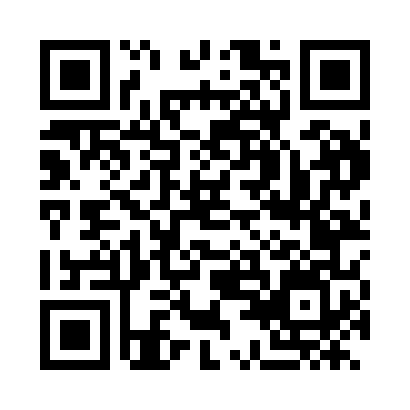 Prayer times for Zagreb, CroatiaWed 1 May 2024 - Fri 31 May 2024High Latitude Method: NonePrayer Calculation Method: Muslim World LeagueAsar Calculation Method: ShafiPrayer times provided by https://www.salahtimes.comDateDayFajrSunriseDhuhrAsrMaghribIsha1Wed3:435:4312:534:508:049:572Thu3:405:4212:534:518:059:593Fri3:385:4012:534:518:0710:014Sat3:365:3912:534:528:0810:035Sun3:335:3712:534:528:0910:056Mon3:315:3612:534:538:1010:077Tue3:295:3412:534:538:1210:098Wed3:275:3312:534:538:1310:119Thu3:245:3212:534:548:1410:1310Fri3:225:3012:534:548:1510:1511Sat3:205:2912:534:558:1710:1712Sun3:185:2812:524:558:1810:1913Mon3:165:2712:524:568:1910:2114Tue3:135:2512:524:568:2010:2315Wed3:115:2412:534:568:2110:2516Thu3:095:2312:534:578:2310:2717Fri3:075:2212:534:578:2410:2918Sat3:055:2112:534:588:2510:3119Sun3:035:2012:534:588:2610:3320Mon3:015:1912:534:588:2710:3521Tue2:595:1812:534:598:2810:3722Wed2:575:1712:534:598:2910:3923Thu2:555:1612:535:008:3010:4124Fri2:535:1512:535:008:3110:4325Sat2:515:1412:535:008:3210:4526Sun2:495:1412:535:018:3310:4627Mon2:485:1312:535:018:3410:4828Tue2:465:1212:535:028:3510:5029Wed2:445:1112:545:028:3610:5230Thu2:425:1112:545:028:3710:5431Fri2:415:1012:545:038:3810:55